Príloha č. 1Písomné vyhlásenie o bezpríznakovostiPísomné vyhlásenie o bezpríznakovosti sa predkladá s cieľom zabezpečiť bezpečné prostredie v školách a školskýchzariadeniach za účelom zaistenia bezpečnosti a ochrany zdravia detí a žiakov podľa § 152 písm. c) zákona č. 245/2008Z. z. o výchove a vzdelávaní, a tak zachovať prezenčnú výučbu a minimalizovať riziko prerušenia výučby v triede.Meno a priezvisko dieťaťa/žiakaDátum narodenia dieťaťa/žiakaAdresa trvalého pobytu dieťaťa/žiakaMeno a priezvisko zákonného zástupcu dieťaťa/žiaka*: .....................................................................................................*vypĺňa sa len v prípade neplnoletého dieťaťa/žiakaPodľa § 144 ods.7 písm. d) zákona č.245/2008 Z.z. vyhlasujem, že:(označte „X“)□dieťa/žiak nemá ani jeden z nasledujúcich príznakov: neprimeraná únava, bolesť hlavy a tela, zvýšenátelesná teplota, kožná vyrážka, známky ochorenia dýchacích ciest (nádcha, bolesť hrdla, strata čuchua chuti, kašeľ, sťažené dýchanie), známky ochorenia tráviaceho traktu (bolesť brucha, vracanie, hnačka),ako ani iné infekčné ochorenie.Som si vedomý, že v prípade zmeny zdravotného stavu a prejavovania vyššie uvedených príznakovochorenia dieťa/žiak musí zostať doma a nemôže navštevovať školu. Rovnako som si vedomý(á) právnychnásledkov v prípade nepravdivého vyhlásenia, najmä som si vedomý(á), že by som sa dopustil(a) priestupkupodľa § 21 ods. 1 písm. f) zákona č. 372/1990 Zb. o priestupkoch.V ................................. dňa ...........................................................................................................podpis(zákonný zástupca/plnoletý žiak)Verzia: 1.1Dátum: 4. 4. 2023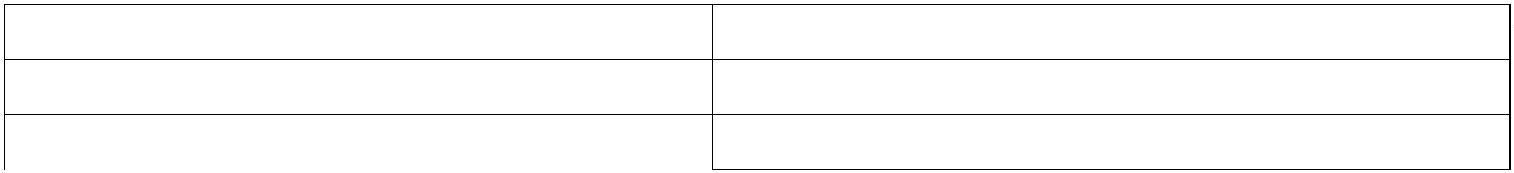 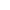 